Aşağıdaki ifadelerden doğru olanların başına “D” yanlış olanların başına “Y” harfi koyarak cevaplandırınız. (7x2=14p)(   ) Bütün bitkilerin üreme organı çiçektir.(   )Mantarlar güneş ışığını kullanarak kendi besinini üretebilir.(   ) Canlıları 5 ana grupta inceleyebiliriz.(   )Sınıflandırma yapılması canlıların incelenmesini kolaylaştırır.(   )Bütün bakteriler zararlıdır.(   )Mikroskobik canlıları mikroskop yardımıyla inceleyebiliriz.(   )Balina, yunus, yarasa gibi canlılar memeli grubuna dahildir.Aşağıdaki tabloda bitkinin bölümlerine ait yapılarının görevleri verilmiştir. Tablodaki ifadelerin başındaki sayıları yanındaki bitki görselindeki uygun bölümlerine yazınız. (4x2=8p)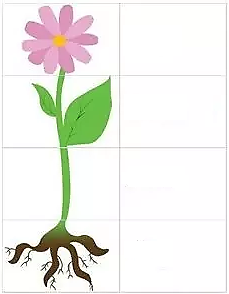 Mikroskop canlıların yarar ve zararlarını 3’er örnek vererek açıklayınız.(6x2=12p)Tabloda verilen hayvanların iskelet bulundurup bulundurmama özelliğine göre aşağıdaki tabloya canlıların numaralarını yazarak gruplandırınız. (9x2=18p)Besinleri uzun süre saklamak için hangi yöntemler kullanılır? Bu yöntemlerden bir tanesini kısaca açıklayınız. (5x2=10p)…………………………………………………..…………………………………………………..…………………………………………………..………………………………………………………………………………………………………..(1x2=2p)…………………………………………………………………………………………………………………………………………………………………………………………………………………………………………………………………………………..Aşağıdaki resimleri inceleyerek soruları cevaplandırınız.(4x2=8p)Aşağıdaki cümlelerde bırakılan boşlukları uygun kelimelerle doldurunuz. (6x1=6p)Güneş’ten ısı ve ışığın kaynağı Güneş’in yapısındaki ………………………………… helyum gazına dönüşmesidir.Ay’da gece ile gündüz arasındaki sıcaklık farkı çok………………………………………………..……………………………………..büyüklüğü Dünya’nın büyüklüğünden fazladır.Ay’ın evrelerin oluşması için geçen süre ……………………………………..Ay’ın ……………………… ana evresi vardır.Ay’ın yüzeyi ………………………………………..Aşağıda verilen Ay evrelerinin isimlerini belirtiniz. (4x1=4p)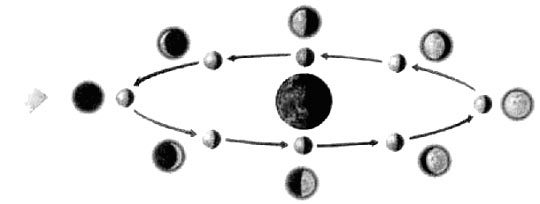 Aşağıdaki soruları cevaplandırınız. (4x2=8p)Dünya’nın Güneş etrafındaki dolanma süresi: ………………………………………………..Ay’ın kendi etrafında dönme süresi: ……………………………………………………………Ay’ın Dünya etrafında dolanma süresi: …………………………………………………………….Dünya’nın kendi ekseni etrafında dönme süresi: ……………………………………………………Yıkıcı doğa olaylarına beş tane örnek yazınız.(5x1=5p)…………………………………………………..…………………………………………………..………………………………………………………………………………………………………………………………………………………………..Şekildeki fotoğraf Neil Armstrong’un 1960 yılında Ay’a basması sonucunda oluşan ayak izidir. Bu izin günümüze kadar bozulmadan durabilmesinin sebebi nedir? (5p)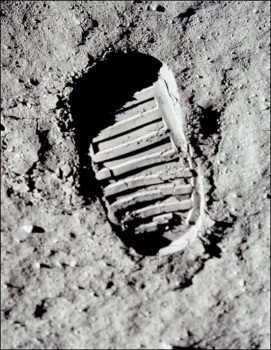 ………………………………………………………………………………………………………………………………………………………………………………………………………………………………………………………………BAŞARILAR DİLERİMAa    1Bitkiyi dik tutar.2Dal, yaprak, çiçek ve meyve gibi kısımları taşır.3Fotosentez yaparak besin üretir.4Gerektiğinde besin ve su depolar. 5Kökten su ve minareleri emer.6Üremeyi sağlayan yapıdır.7Solunum, terleme ve boşaltım gibi yaşamsal faaliyetleri düzenler.8Kök ile bitkinin diğer bölümleri arasında iletimi sağlar.YARARLARIZARARLARI1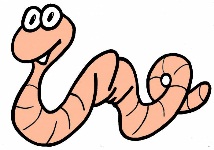 2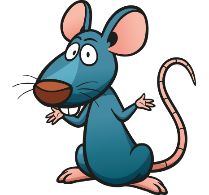 3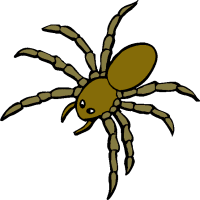 4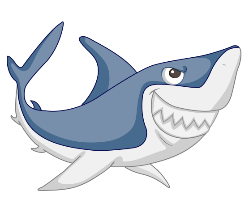 5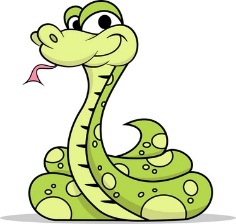 6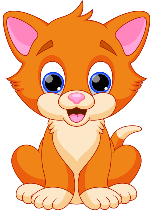 7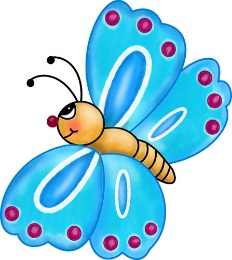 8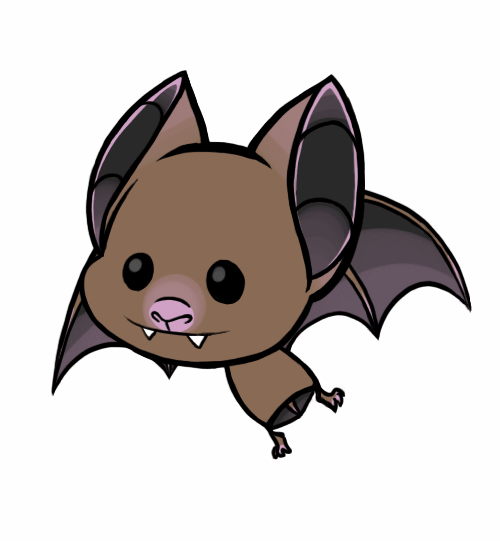 9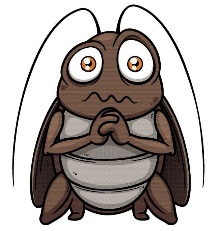 Omurgalı CanlılarOmurgasız Canlılar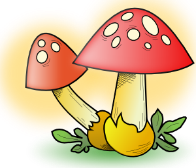 1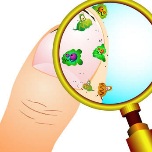 2Küflenmiş Ekmek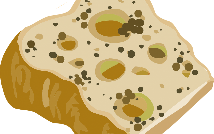 3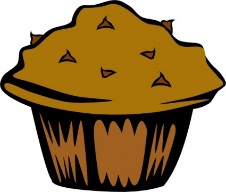 4